МКОУ Рудовской СОШ структурное подразделение   Пономаревская     начальная школа-детский сад 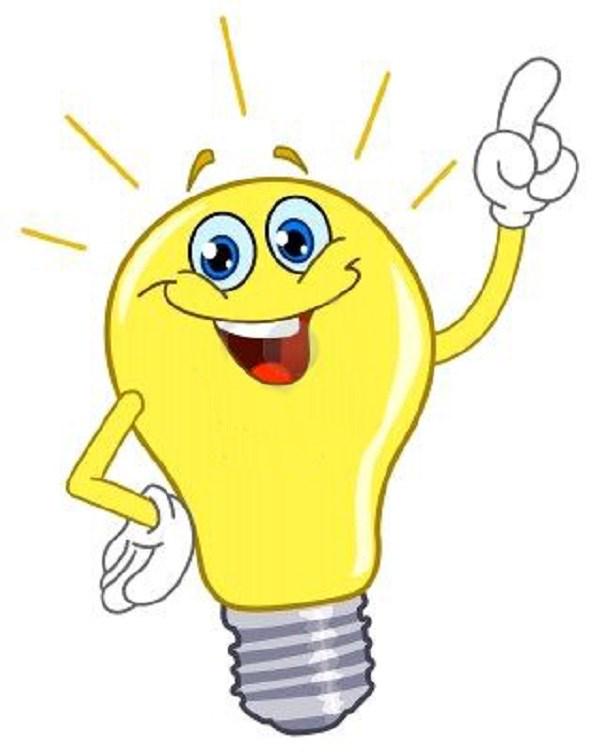 Конспект непосредственно образовательной деятельностипо  Познавательному  развитию (ФЦКМ)в разновозрастной группе общеразвивающей направленности«Прошлое электрической лампочки»Составила: Шугонцева Галина Георгиевна,Воспитатель разновозрастной группыд. Пономарева 2023г	Технологическая карта НОДПредварительная работа:Знакомство с новым словом: предки, прогрессЗаучивание правила обращения с огнём в стихотворной форме. Просмотр видеофильма «Как горит керосиновая лампа?»Автор конспектаШугонцева Галина Георгиевна, воспитательВозрастная группаРазновозрастная группа общеразвивающей направленностиТема занятия« Прошлое электрическойлампочки»Культурная практикаПознавательное развитие. Социально-коммуникативное развитие. Речевое развитиеХудожественно-эстетическое развитие, ЗдоровьесберегающееКультурно – смысловой контекстпроблемное обучение. «Река времени»ЦельСовершенствовать опыт безопасного использования электричества, формировать основы безопасности при взаимодействии с электричеством.Образовательные задачи:ОбучающиеРазвивающиеВоспитательныеОбразовательные: продолжать знакомить детей с понятиями «электрическая лампочка», «электрическая цепь», «электрический ток»; закреплять правила безопасного обращения с электричеством;Развивающие: развивать мыслительную активность, умение наблюдать, анализировать, делать выводы;развивать коммуникативные умения и навыки; развивать умение детей понятно для окружающих выражать свои мысли, обогащать словарь детей; развивать стремление к поисково-познавательной деятельности;Воспитательные: воспитывать умение работать в коллективе, усидчивость, умение понимать и самостоятельно выполнять задания воспитателя;вызывать радость открытий, полученных из опытов;воспитывать интерес к познанию окружающего мираОборудованиедля сбора электрической цепи: соединительные провода-2 шт., электрические лампочки вт-2 шт., выключатель-2шт., батарейка квадратная- 2шт.,Лимоны,шурупы,копейка 50ЭтапыДеятельность педагога, приёмы работыДеятельность детейПланируемые результаты(в результате обучающиеся смогут…)1.Введение в ситуациюХудожественное слова воспитателя.Доброе утро, ребята! Я очень рада нашей встрече!Титульный лист. Путешествие в прошлое электрической лампочки. Анимационная картинка «День-ночь»- Дети, отгадайте загадкуОно по небу гуляетИ за тучки исчезает.День уйдет за горизонт-Отдыхать оно идет.Утром вновь оно опять Будет Землю освещать.(Солнце)В- Правильно, дети, это солнце. Днём  оно освещает всё вокруг. Но потом наступает ночь, солнце прячется и снова становится темно. И так каждый раз светлый день сменяется тёмной ночью.Картинка№ 3, 4 «В комнате темно - в комнате светло»- Дети, когда  наступает вечер или ночь, войдя в тёмную комнату, что хочется сделать, прежде всего? (Варианты ответов детей).- Правильно, включить свет. Всё очень просто! Включил свет и сразу же стало светло! Но, оказывается, так было не всегда. Хотите узнать об этом? Сюрпризный момент Стук в дверь,почтальон вручает посылкуВ.-Ой ребята от кого же эта посылка  ?В – Что в ней?  . Посмотрим? - Ответ детейДети открывают посылку, достают письмоВ.-прочитаем? -Здравствуйте ребята! Я сегодня не могу быть у вас в гостях, поэтому посылаю посылку с новыми экспонатами для вашего путешествия. Но чтобы их посмотреть Вам нужно отгадать загадки тогда коробочки откроются. До скорой встречи! Всего доброго!Включаются в беседу, рассматривают наглядный материал, проявляют познавательный интересЭмоциональная готовность к совместной деятельности2.Актуализация знаний и уменийДети отгадывают загадки ,достают и перечисляют предметы лежащие в посылке: лучина, свеча, керосиновая лампа, электрическая лампочка, спички, различные светильники.Проблемный вопрос-Что общего у этих предметов и чем они отличаются? (Они зажигаются и дают свет). -Скажите, всегда ли существовала электрическая лампочка? Конечно, нет. А как вы думаете, что изобрел человек первым? - Я приглашаю вас по реке времени отправиться в путешествие и выяснить «Что было сначала, а что потом». Готовы? Тогда в путь.Рассматривают содержимое посылкиОтвечают на вопросы, Отправляются в путешествиеПостановка проблемы.Эмоциональный настрой на совместную деятельность. 3. Затруднение в ситуацииПриглашаю детей в пещеру к костру (дети рассаживаются возле  приготовленного костра)-Куда же мы попали?-Как вы думаете, кто здесь живёт? (первобытный человек).-Как вы думаете, в такой пещере было темно или светло, есть ли здесь окна?-А что же освещало пещеру? (огонь)-Но как же первобытные люди разводили огонь, ведь спичек ещё не было?Дети предлагают варианты.Если дети не догадаются, рассказываю, что с помощью камней высекали искры, подкладывали сухую солому и ждали когда разгорится огонь. Предлагаю  детям попробовать высечь искры.-Получается? Да это очень трудно. Потрогайте камни, понюхайте их. Дети отмечают, что камни нагрелись.-Очень много времени и труда затрачивал человек, чтоб высечь одну маленькую искорку. И поэтому люди берегли огонь, постоянно поддерживая его в очаге.-А для чего ещё использовали огонь первобытные люди? (приготовление пищи, освещение, обогрев)Отвечают на вопросы, Слушают. Проводят опыт, высекать искры при помощи камнейВысказывают своё мнение, обсуждаютОбогащение словаря.Проявление готовности к совместной деятельности, интереса к предстоящей деятельности, 4. «Открытие» нового знания (способа действия). Игра «Хорошо - плохо».Прошли сотни лет, и люди научились строить огромные замки, которые тоже нужно освещать.Рассматриваем макет факела.-Вы знаете, что такое факел? Обычно это палка с намотанной на конце просмоленной паклей. С факелами не только ходили по улицам, но и укрепляли их на стенах, чтобы освещать помещения. -Ребята а как вы думаете факелом было хорошо или плохо освещать жилище?Предлагаю поиграть в игру «Хорошо - плохо». Дети, передавая друг другу волшебную палочку,  называют положительные и отрицательные качества факела. -Прошло ещё какое-то время и люди придумали лучину.-Вот она перед вами. Что это такое? Дети берут лучину и обследуют ее.-Это просто щепка, заостренная на конце. Обычно лучину делали из березы, она лучше горит. Один конец лучины закрепляли в подставке, а другой зажигали. Лучину нужно правильно расположить, чтобы она лучше светила.Воспитатель зажигает лучину; все наблюдают, как она горит. -Хорошо ли лучина освещает наше помещение?Приходим к выводу, что от лучины мало света, она быстро сгорает и сильно коптит.Обследуют лучину. Выражают собственные суждения, рассказывают, объясняют.Отвечают на вопросы.Накопление информации.Знать правила безопасности с огнем.ЗагадкаЗагадываю детям загадку.Голова огнем пылает,
Тело тает и сгорает.
Я полезной быть хочу:
Лампы нет – я посвечу.(Свеча)-Совершенно верно - это свеча-Прошли годы, и человек придумал более удобный предмет для освещения – свечу. Свечи делали из пчелиного воска, бараньего сала.Воспитатель  предлагает взять каждому по свечке и обследовать ее. Обращает внимание детей на то, что внутри свечи есть фитиль, сделанный из ниток.-Какая свеча? Если подержать ее в руках, то она становиться мягкой и из нее можно что - то слепить.Воспитатель зажигает свечку.-Что происходит со свечкой? Она плавиться, тает. Капают горячие восковые капли, поэтому необходимо строго соблюдать меры безопасности.-Как вы думаете, чем неудобна свеча? (Ею можно обжечься, из-за нее может начаться пожар, она коптит, дает мало света.)Отгадывают загадкуДети рассказывают, что увидели ,делятся впечатлениямиОбследуют свечку Наблюдают, как свечка горит, объясняют, что происходит со свечкой во время горения.Отвечают почему она не удобна в частом использованиеУмение отвечать на вопросы, принимать решения,проявлять фантазию.Знать меры безопасности  при проведении детьми опыта со свечой5. Включение нового знания (способа действия) в систему знаний ребёнкаЯ предлагаю вам посмотреть на настоящую керосиновую лампу.Но прежде чем посмотреть на настоящую керосиновую лампу, которую люди зажигали от огня, (Артём) расскажет вам о важном правиле, которое должны знать все дети:Спички не тронь!В спичках огонь!Не играй, дружок, со спичкой,Помни, хоть она мала,Но от спички-невеличкиМожет всё сгореть дотла!Затем рассматриваем, из чего состоит, керосиновая лампа, объясняю детям принцип ее работы.Но поджигать фитиль лампы мы не будем, в целях безопасности, а посмотрим на экран как она горит. Наблюдаем за ее горением.-С такой лампой можно выходить на улицу? Погаснет ли она при сильном ветре и дожде.- Нет т.к. у нее есть защитный колпак. -Но всё же она была не очень удобной в использовании. Почему?Необходимо все время подливать керосин, неприятный запах.Выражают собственные суждения, рассказывают, объясняют.Обследуют керосиновую лампу, выясняют из каких частей она состоит.Уметь доводить начатое дело до конца, анализировать свои действия.Вовлечение в просмотр, Поддержка интереса детей к предлагаемой деятельностиФизминуткаБыстро встали, улыбнулись,Выше-выше подтянулись,Ну-ка плечи распрямите,Поднимите, опустите.Вправо, влево повернитесь,Рук коленями коснитесь.Сели, встали, сели, всталиИ на месте побежали.Коллекция «Электрические лампочки»-Прошло много лет. Человек искал новые способы удобного освещения своего жилища. Время шло, и в 19 веке русский изобретатель Александр Лодыгин изобрёл лампу накаливания с угольнойнитью. Предлагаю детям рассмотреть  коллекцию электрических лампочек.-Какие бывают лампочки? (большие и маленькие, цветные, плоские и удлинённые, прозрачные и непрозрачные и т. д.). -Из чего состоит лампочка? (стеклянная колба, металлический цоколь, контакт, вольфрамовая нить). -Кем, где и как используется лампочка? (человеком, для освещения в помещении и на улице). -Где ещё встречаем электрическую лампочку? (настольная лампа, в холодильнике, в швейной машинке, бра, люстра, фонарик, ёлочная гирлянда, уличный фонарь, в утюге, чайнике и т. д.).-Как вы думаете электрическая лапа удобней огня, факела, лучины, свечки, керосиновой лампы? (ярко и долго светит, безопасна).Слушают, отвечают, выражают собственное  мнениеРассматривают коллекцию лампочекРассматривают электрическую лампочку, из каких частей она состоитДети высказывают свою точку зрения. Обосновывают ееУмение делать логические выводы, умение следовать правилам, проявление творческой активности, Запомнить из чего состоит электрическая лампочка.Знать где и как используется электрическая лампочка.6. Осмысление- Вот и закончилось наше путешествие. -Если вам оно понравилось или наоборот не понравилось, то найдите соответствующие  смайлики. Дети оценивают наше путешествие. -Что же интересного мы узнали? Что нового можем рассказать своим друзьям? -Предлагаю детям сделать сообщение с зарисовками – доклад для других детей группы или для родителей. Спасибо за работу! Мне было очень приятно с вами путешествовать.Отвечают на вопросы,Выражают эмоции посредством речи, отвечают на вопросы.Умение оценивать  результат своей деятельности, Положительный эмоциональный отклик на проделанную работу, настрой на дальнейшую совместную деятельность.Литература:О.В.Дыбина стр. 41 Тема 13